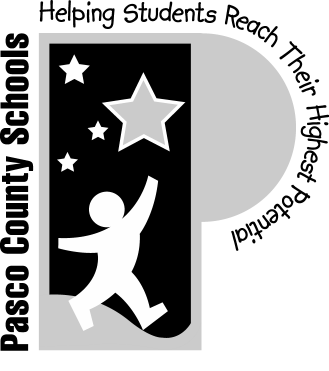 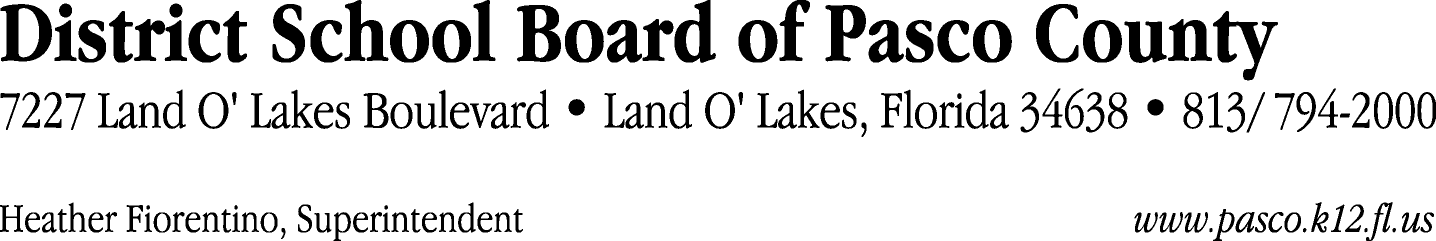 Finance Services Department813/ 794-2268	Fax:  813/ 794-2266727/ 774-2268	TDD:  813/ 794-2484352/ 524-2268	MEMORANDUMDate:	September 13, 2012To:	School Board Members	From:	Joanne Millovitsch, Director of FinanceRe:	Attached Warrant List for the Week of September 18, 2012Please review the current computerized list. These totals include computer generated, handwritten and cancelled checks.Warrant numbers 850078 through 850378	2,106,964.12Amounts disbursed in Fund 871	2,067.96Amounts disbursed in Fund 379	137,771.15Amounts disbursed in Fund 372	120,574.84Amounts disbursed in Fund 110	739,820.41Amounts disbursed in Fund 398	93,338.42Amounts disbursed in Fund 421	86,274.31Amounts disbursed in Fund 792	61,957.62Amounts disbursed in Fund 371	12,451.18Amounts disbursed in Fund 390	118,797.15Amounts disbursed in Fund 422	9,712.53Amounts disbursed in Fund 921	1,973.29Amounts disbursed in Fund 370	29,446.92Amounts disbursed in Fund 410	81,920.39Amounts disbursed in Fund 793	33,291.50Amounts disbursed in Fund 373	119,812.60Amounts disbursed in Fund 715	428,431.43Amounts disbursed in Fund 434	111.40Amounts disbursed in Fund 821	80.58Amounts disbursed in Fund 425	1,102.20Amounts disbursed in Fund 795	763.92Amounts disbursed in Fund 713	5,090.00Amounts disbursed in Fund 378	22,174.32Direct Deposit to Retirees:ACH Numbers 7231 through 7426 	66,005.97Total amount disbursed	2,172,970.09Confirmation of the approval of the September 18, 2012 warrants will be requested at the October 2, 2012 School Board meeting.